ВІРШОВАНІ ПРИВІТАННЯ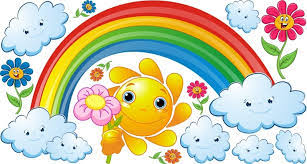 Віршовані привітання на ранкові зустрічі в ЗДО(зібрані із різних джерел)1.В нашій групі друзі всі:                     (три хлопки)Я і ти, і ми, і ви.                                  ( три хлопки)Добрий день, тому, хто зліва.            (поворот наліво)Добрий день, тому, хто справа.         ( поворот направо)Ми – одна сім’я.          (розвести руки в сторони, показати на всіх)В нашій групі  друзі всі:                  (три клацання пальцями)Я і ти, і ми, і ви.                               ( три клацання пальцями)Не лякайся, той, хто зліва.    (торкнутися плеча сусіда зліва)Не лякайся, той, хто справа.(торкнутися плеча сусіда справа)Ми – одна сім’я.      (розвести руки в сторони, показати на всіх)В  нашій групі  друзі всі:         (три плескання по грудях)Я і ти, і ми, і ви.                      ( три плескання по грудях)Пожалій того, хто зліва.     (погладити по голові сусіда зліва)Пожалій того, хто справа.( погладити по голові сусіда справа) Ми – одна сім’я.      (розвести руки в сторони, показати на всіх)В нашій групі  друзі всі:                     (три плескання по колінах)Я і ти, і ми, і ви.                                   ( три плескання по колінах)Помирися з тим, хто зліва.                 (взяти за руку сусіда зліва)Помирися з тим, хто справа.               ( взяти за руку сусіда справа)Ми – одна сім’я.                              (розвести руки в сторони, показати на всіх)В нашій групі  друзі всі:                     (три притопи ногами)Я і ти, і ми, і ви.                                  ( три притопи ногами)Посміхнись, тому, хто зліва.            (посміхнутися сусідові зліва)Посміхнись, тому, хто справа.         ( посміхнутися сусідові справа)Ми – одна сім’я.                                  (розвести руки в сторони, показати на всіх)2. Станьте в коло, любі друзі, Потанцюймо ми по крузі. А тепер всі разом  з вамиТак потупаєм ногами. З вами я, сини та донькиЩе поплескаю в долоньки.Я люблю вас звеселяти,Тож прошу ще й пострибати.3.-Добрий день вам, діти!- Добрий день.- Добрий день вам, киці!- Няв, няв, няв!- Добрий день вам, мишки!- Пі, пі, пі!- Добрий день вам ….(можна придумувати інші варіанти)4.Встаньте, дітки, всі рівненько,Посміхніться всі гарненько.Посміхніться всі до мене,Посміхніться і до себе.Привітайтесь: Добрий день!Хай гарно розпочнеться новий день!5. Вушка прислухайтесь,Очки – придивляйтесь,Носик – глибше дихай,Ротик – посміхнись.Спинки розправляйтесь,Ручки піднімайтесь,Нумо до роботиДружно всі взялись!6. Доброго ранку – сонце привітне!Доброго ранку – небо блакитне!Доброго ранку – в небі пташки!Доброго ранку – зелені дубки!Доброго ранку – люди привітні!Я всім бажаю щоб посмішки квітли!7.Встало вранці ясне сонце,Зазирнуло у віконце.Ми до нього потяглися,За промінчики взялися.Будем дружно присідати,Сонечко розвеселяти.Сіли, встали, встали, сіли,Бачте, як розвеселили.Стало сонце танцювати,Нас до танцю припрошати.Нумо, разом, нумо, всіПотанцюймо по росі!8.Візьмемося за рукиТа станемо у коло.Радість та усмішкиХай сяють навколо.9. У мене гарний настрій, дуже.Посміхнись і ти, мій друже!10. Зранку я чогось не в дусі,Звеселіть, бо зажурюся!11. Добрий день, малята,Хлопчики і дівчата.З давніх пір і пониніКажуть в нас в УкраїніЗдоровенькі були!12. Сонечко встало,Іде новий день.Любі малятаУсім: «Добрий день!»Пташечка в небіСпіває пісень.Ніби вітає усіх:«Добрий день!»13. Здрастуй, здрастуй, новий друже!Кожен з нас тут не байдужий.Станем всі – одна сім’я.Будем друзі – ти і я!14. Привіт, привіт тобі, мій друже.Я скучив за тобою дуже.Не бачив цілі вихідні, -Аж два таких предовгих дні!15. Треба разом привітатись:Добрий день. Добрий день.Дружно й весело сказати:Добрий день. Добрий день.Вправо, вліво повернутись.Добрий день. Добрий день.Один одному всміхнутись.Добрий день. Добрий день.